107年度小小書評家陪讀員育成工作坊課程說明閱讀能力影響各科學習，「小小書評家」以辨識好文本、提問好問題、經營好互動、帶領好活動，四個閱讀策略來深耕閱讀，是一種規律、持續且多元的閱讀活動，在班級讀書會裡，讓孩子參與讀書、聊書、品書的過程累積足夠的閱讀經驗。也在同儕互動討論中，培養合作思考的態度，進而建立關懷、批判與創造。以愛心召喚更多志工加入這個閱讀陪伴的行列，一起行動!的思辨習慣。
  為提升專業閱讀帶領素養，這次邀請對話力引導師薛碧雯老師上ORID”焦點提問”，【有效提問】一書作者陳欣希老師上PIRLS”四層次提問”。課程表
課程(一)課程(二)研習名稱: 107年度『小小書評家』陪讀員培訓時間:107年7月23日至8月2日(共兩週)9:00~16:00(報名課程可擇一或兩項都報名，單項課程間具連接性，請考量個人時間報名，全程參與學習效果較佳.)地點: 南興國小主辦單位: 桃園市仁和國小協辦單位: 南興國小、大溪鎮愛鎮協會  聯絡方式: 0982299714  愛鎮 楊小姐             0922901199  林小姐報名方式: https://goo.gl/forms/B439GZ3jMWv88ARF3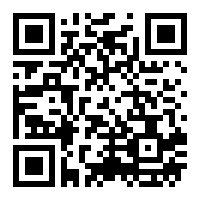 傳真號碼:03-3883076招生人數:25人，即日起報名額滿為止堂日期課程名稱時數(小時)課程說明講師一7/23(一)閱讀帶領的角色與任務6·聆聽的技巧·閱讀帶領人的角色薛碧雯二7/24(二)認識焦點提問法6·學習焦點提問法·練習及應用題問法薛碧雯三7/26(四)學習互動參與的引導與技巧6·引導的技巧·練習一場閱讀帶領薛碧雯堂日期課程名稱時數(小時)課程說明講師一7/30(一)培養閱讀理解力6·理解閱讀之引導訣竅·問好問題實例陳欣希二8/1(三)繪本之提問設計6·如何閱讀文本·設計提問練習陳欣希三8/2(四)小說之提問設計6·小說之閱讀，設計提問練習，搭建閱讀鷹架陳欣希